New Patient Registration Form (Adult: 16 and over) Instructions for completing this form1.  Complete a separate form for each family member to be registered2.  Complete in BLOCK CAPITALS and tick the boxes as appropriate                               Total AUDIT Score (Questions 1 – 10):Scoring: 0 – 7 Lower risk, 8 – 15 Increasing risk, 16 – 19 Higher risk, 20+ Possible dependence.Please book a New Patient appointment if you are on any regular medication 	or have any chronic or significant medical conditionPlease request a copy of the Practice Leaflet if you have not already received it.	Alternatively you can also find more information on our practice websiteI confirm that I have completed this form as accurately and honestly as possible and		would like to apply to be registered as a patient at this practice1Full Name:Preferred name, if it is different to the above:Full Name:Preferred name, if it is different to the above:Date Of Birth:Date Of Birth:1Title:Miss Mr    Ms   Mrs  Mx.   Other  Please specify………………………….Title:Miss Mr    Ms   Mrs  Mx.   Other  Please specify………………………….What best describes your gender?:Man              Woman          Transgender woman   Transgender man   Non-binary    A gender not listed here  please provide further information: …………………………………………………..Prefer not to say  You can provide further information here if you wish to:………………………………………………………………………………………………………………What best describes your gender?:Man              Woman          Transgender woman   Transgender man   Non-binary    A gender not listed here  please provide further information: …………………………………………………..Prefer not to say  You can provide further information here if you wish to:………………………………………………………………………………………………………………1NHS Number:NHS Number:1Mobile tel. number:Alternative Number.We will use this to send appointment reminders.  Please tick here to give your consent for this:  Mobile tel. number:Alternative Number.We will use this to send appointment reminders.  Please tick here to give your consent for this:  Current Address: Current Address: 1Mobile tel. number:Alternative Number.We will use this to send appointment reminders.  Please tick here to give your consent for this:  Mobile tel. number:Alternative Number.We will use this to send appointment reminders.  Please tick here to give your consent for this:  Previous Address: (address where you last registered with a GP) Previous Address: (address where you last registered with a GP) 1Next Of Kin Name: Next Of Kin Name: E-mail address:E-mail address:1Relationship to Patient:Relationship to Patient:Next of Kin contact tel. number:Next of Kin contact tel. number:1Please indicate your first choice of contact method: Letter	        Email	 SMS (text)	         Phone	Please indicate your first choice of contact method: Letter	        Email	 SMS (text)	         Phone	Please indicate your first choice of contact method: Letter	        Email	 SMS (text)	         Phone	Please indicate your first choice of contact method: Letter	        Email	 SMS (text)	         Phone	11Please list other relatives of your home who are registered with us: Please list other relatives of your home who are registered with us: Please list other relatives of your home who are registered with us: Please list other relatives of your home who are registered with us: 1Relationship:Name:Name:Date of Birth:2Looking After SomeoneLooking After SomeoneLooking After SomeoneLooking After Someone2Are you looking after someone?  Let us know if you are looking after someone who is ill, frail, disabled or has mental health and/or emotional support needs, or substance misuse problems.Are you looking after someone?  Let us know if you are looking after someone who is ill, frail, disabled or has mental health and/or emotional support needs, or substance misuse problems. Yes No Yes No2Is someone looking after you? Let us know if a family member, friend or neighbour looks after you.  If yes, they are your carer.You are welcome to invite your carer to accompany you to visits at the practice.Is someone looking after you? Let us know if a family member, friend or neighbour looks after you.  If yes, they are your carer.You are welcome to invite your carer to accompany you to visits at the practice. Yes  No Yes  No2Carer’s name :Relationship to you:Relationship to you:2Address of carer :Address of carer :Address of carer :2Telephone number of carer :Telephone number of carer :Telephone number of carer :What long term medical conditions have you had?Date of Diagnosis:Please list any tablets, medicines or other treatments you are currently taking / undertaking: Please include the medication name and dose you are currently taking1.………………………………………………………………………………………............…………………………………………………………………………………………………2.………………………………………………………………………………………………………………………………………………………………………………………………….3.………………………………………………………………………………………………………………………………………………………………………………………………….4.………………………………………………………………………………………………………………………………………………………………………………………………….5.………………………………………………………………………………………………………………………………………………………………………………………………..6.…………………………………………………………………………………………………………………………………………………………………………………………………7.…………………………………………………………………………………………………………………………………………………………………………………………………8.…………………………………………………………………………………………………………………………………………………………………………………………………9.……………………………………………………………………………………………….…………………………………………………………………………………………………10.………………………………………………………………………………………………We can now send your prescriptions electronically to the pharmacy of your choice.  If you would like us to do this, please give the name and address of the pharmacy here:We can now send your prescriptions electronically to the pharmacy of your choice.  If you would like us to do this, please give the name and address of the pharmacy here:3Are You Currently Employed?Are You Currently Employed?Are You Currently Employed?Are You Currently Employed?Are You Currently Employed?3If so please specify whether :If so please specify whether : Full-time Part-time Self-employed3If you are not employed, please indicate which best describes you:If you are not employed, please indicate which best describes you:If you are not employed, please indicate which best describes you:If you are not employed, please indicate which best describes you:If you are not employed, please indicate which best describes you:3 Retired   Student  Housewife/ Homemaker/House husband  Housewife/ Homemaker/House husband  Unemployed  3 Other Please state: Other Please state: Other Please state: Other Please state: Other Please state:3If returning from the Armed Forces, please state which below:	Comments: Army	 Royal Navy	 Royal Air forceIf returning from the Armed Forces, please state which below:	Comments: Army	 Royal Navy	 Royal Air forceIf returning from the Armed Forces, please state which below:	Comments: Army	 Royal Navy	 Royal Air forceIf returning from the Armed Forces, please state which below:	Comments: Army	 Royal Navy	 Royal Air forceIf returning from the Armed Forces, please state which below:	Comments: Army	 Royal Navy	 Royal Air forceYour Ethnic Origin (Please tick one)Your Ethnic Origin (Please tick one) White (UK) White (UK) White (Irish) White (Irish) White (Other) Black Caribbean/British Black Caribbean/British Indian/British Indian Indian/British Indian Arabic Arabic Other Mixed Background Black African / British Black African / British Pakistani British Pakistani Pakistani British Pakistani Chinese Chinese Other Asian Background Other Black Background Other Black Background Bangladeshi /British Bangladeshi Bangladeshi /British Bangladeshi Other Other Ethnic Category RefusedWhat is your main spoken language? Do you speak English?  Yes 	No What is your main spoken language? Do you speak English?  Yes 	No What is your main spoken language? Do you speak English?  Yes 	No What is your main spoken language? Do you speak English?  Yes 	No Do you need an Interpreter? Yes 	No Do you need an Interpreter? Yes 	No Do you need an Interpreter? Yes 	No Are you currently?Homeless  Homeless  A Refugee  A Refugee  An Asylum Seeker  An Asylum Seeker  Are you housebound?Yes  	No  Yes  	No  Comments:Comments:Comments:Comments:Please enter your height inPlease enter your height inPlease enter your weight inPlease enter your weight inFeet / inches:cm:Kilos/grams:Stones / lbs:4LifestyleLifestyleLifestyle4Are you currently a smoker?		 Yes		 NoHave you ever been a smoker?	                         Yes             No  Are you currently a smoker?		 Yes		 NoHave you ever been a smoker?	                         Yes             No  If you smoke, how many Cigarettes / Cigars / Tobacco do you smoke in a day?4If you are a smoker and want to STOP  please tick here: If you are a smoker and want to STOP  please tick here: If you are a smoker and want to STOP  please tick here: 4AlcoholAlcohol consumption is measured in units, which is explained in the diagram below.Alcohol consumption is measured in units, which is explained in the diagram below.4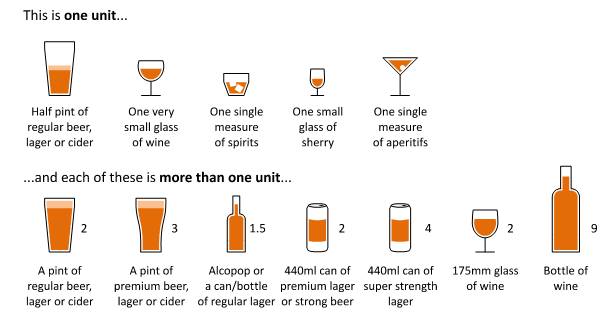 4Please have a look at the above diagram and then answer the questions on the next page.Please have a look at the above diagram and then answer the questions on the next page.Please have a look at the above diagram and then answer the questions on the next page.Questions about your Alcohol ConsumptionScoring SystemScoring SystemScoring SystemScoring SystemScoring SystemYour scoreQuestions about your Alcohol Consumption01234Your scoreHow often do you have a drink containing alcohol?NeverMonthlyor less2 - 4 times per month2 - 3 times per week4+ times per weekHow many units of alcohol do you drink on a typical day when you are drinking?1 -23 - 45 - 67 - 910+How often have you had 6 or more units if female, or 8 or more if male, on a single occasion in the last year?NeverLess than monthlyMonthlyWeeklyDaily or almost dailyIf your total score for the above 3 questions is 4 or less, then you do not need to complete the questions belowIf your total score for the above 3 questions is 4 or less, then you do not need to complete the questions belowIf your total score for the above 3 questions is 4 or less, then you do not need to complete the questions belowIf your total score for the above 3 questions is 4 or less, then you do not need to complete the questions belowIf your total score for the above 3 questions is 4 or less, then you do not need to complete the questions belowIf your total score for the above 3 questions is 4 or less, then you do not need to complete the questions belowIf your total score for the above 3 questions is 4 or less, then you do not need to complete the questions belowHow often during the last year have you found that you were not able to stop drinking once you had started?NeverLess than monthlyMonthlyWeeklyDaily or almost dailyHow often during the last year have you failed to do what was normally expected from you because of your drinking?NeverLess than monthlyMonthlyWeeklyDaily or almost dailyHow often during the last year have you needed an alcoholic drink in the morning to get yourself going after a heavy drinking session?NeverLess than monthlyMonthlyWeeklyDaily or almost dailyHow often during the last year have you had a feeling of guilt or remorse after drinking?NeverLess than monthlyMonthlyWeeklyDaily or almost dailyHow often during the last year have you been unable to remember what happened the night before because you had been drinking?NeverLess than monthlyMonthlyWeeklyDaily or almost dailyHave you or somebody else been injured as a result of your drinking?NoYes, but not in the last yearYes, during the last yearHas a relative or friend, doctor or other health worker been concerned about your drinking or suggested that you cut down?NoYes, but not in the last yearYes, during the last year5Women OnlyPlease also complete this if you are a transgender man What is the date of your last Smear test?What is the date of your last Smear test?Date: Result:5Was this at your GP Surgery? Yes NoDate of last Mammogram  (if applicable):Date of last Mammogram  (if applicable):5Number of pregnancies (include miscarriages & terminations) (If applicable)Number of pregnancies (include miscarriages & terminations) (If applicable)Number of pregnancies (include miscarriages & terminations) (If applicable)Number of pregnancies (include miscarriages & terminations) (If applicable)5Do you wish to see a doctor in this Practice for contraceptive services (including the pill, coil or cap)?Do you wish to see a doctor in this Practice for contraceptive services (including the pill, coil or cap)?Do you wish to see a doctor in this Practice for contraceptive services (including the pill, coil or cap)?Do you wish to see a doctor in this Practice for contraceptive services (including the pill, coil or cap)? Yes NoWhat long term medical conditions have you had?Date of Diagnosis:Please list any tablets, medicines or other treatments you are currently taking / undertaking:We can now send your prescriptions electronically to the pharmacy of your choice.  If you would like us to do this, please give the name and location of the pharmacy here:We can now send your prescriptions electronically to the pharmacy of your choice.  If you would like us to do this, please give the name and location of the pharmacy here:6Sharing Your Medical Record6Medical Record Sharing:Allows your complete GP medical record to be made available to authorised healthcare professionals involved in your care.  You will always be asked your permission before anybody looks at your shared medical record.Do you agree to the doctor sharing your medical record with other healthcare professionals using SystmOne ? Yes                               No 6Summary Care Record:Contains details of your key health information – medications, allergies and adverse reactions.  They are accessible to authorised healthcare staff in A&E Departments throughout England.  You will always be asked your permission before anybody looks at your Summary Care Record.  Ask your GP about the optional ‘Additional information’ choice. If you don’t want to have a Summary Care Record tick here: 	7Patient Participation Group (PPG)Patient Participation Group (PPG)7The Practice is committed to improving the services we provide to our patients.  To do this, it is vital that we hear from people about their experiences, views, and ideas for making services better.  By expressing your interest, you will be helping us to plan ways of involving patients that suit you.  It will also mean we can keep you informed of opportunities to give your views and up to date with developments within the Practice.If you are interested in getting involved in the PPG, please tick yes in the box below and we will contact you with further details.The Practice is committed to improving the services we provide to our patients.  To do this, it is vital that we hear from people about their experiences, views, and ideas for making services better.  By expressing your interest, you will be helping us to plan ways of involving patients that suit you.  It will also mean we can keep you informed of opportunities to give your views and up to date with developments within the Practice.If you are interested in getting involved in the PPG, please tick yes in the box below and we will contact you with further details.7Yes  I am interested in becoming involved in the PPG  	No I am not  interested in becoming involved in the PPG 	8Online ServicesOnline Services8You can now do the following online or via the SystmOnline app:Book and cancel appointments, order repeat prescriptions, view your Detailed Medical Record.IT WILL BE YOUR RESPONSIBILITY TO KEEP YOUR LOGIN DETAILS AND PASSWORD SAFE AND SECURE.  IF YOU KNOW OR SUSPECT THAT YOUR RECORD HAS BEEN ACCESSED BY SOMEONE THAT YOU HAVE NOT AGREED SHOULD SEE IT, THEN YOU SHOULD CHANGE YOUR PASSWORD IMMEDIATELY. You can now do the following online or via the SystmOnline app:Book and cancel appointments, order repeat prescriptions, view your Detailed Medical Record.IT WILL BE YOUR RESPONSIBILITY TO KEEP YOUR LOGIN DETAILS AND PASSWORD SAFE AND SECURE.  IF YOU KNOW OR SUSPECT THAT YOUR RECORD HAS BEEN ACCESSED BY SOMEONE THAT YOU HAVE NOT AGREED SHOULD SEE IT, THEN YOU SHOULD CHANGE YOUR PASSWORD IMMEDIATELY. 8Yes  I’d like to register for online services	No I  don’t want to register for online services 	9Other InformationOther InformationOther Information9Do you have a “Living Will” or “Advanced Directive”?(A statement explaining what medical treatment you would not want in the future)? Yes NoIf “Yes”, can you please bring a written copy of it to your first appointment?9Have you nominated someone to speak on your behalf (e.g. a person who has Lasting Power of Attorney)? Yes NoIf “Yes”, please state their Name: Address:Phone number:If “Yes”, please state their Name: Address:Phone number:10SignatureDate:10Patient signature: Signature if signing on behalf of patient: